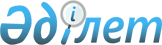 О внесении изменения и дополнения в некоторые нормативные правовые акты Национального Банка Республики Казахстан по вопросам регулирования финансового рынкаПостановление Правления Национального Банка Республики Казахстан от 27 августа 2013 года № 239. Зарегистрировано в Министерстве юстиции Республики Казахстан 9 октября 2013 года № 8792

      В целях совершенствования нормативных правовых актов Республики Казахстан Правление Национального Банка Республики Казахстан ПОСТАНОВЛЯЕТ:



      1. Внести в постановление Правления Национального Банка Республики Казахстан от 24 февраля 2012 года № 60 «Об утверждении Правил инвестирования финансовых инструментов и иного имущества, входящего в состав активов инвестиционного фонда, и перечня финансовых инструментов, которые могут входить в состав акционерных и паевых инвестиционных фондов» (зарегистрированное в Реестре государственной регистрации нормативных правовых актов под № 7540, опубликованное 4 июля 2012 года в газете «Казахстанская правда» № 211-212 (27030-27031)) следующее изменение:



      в Правилах инвестирования финансовых инструментов и иного имущества, входящего в состав активов инвестиционного фонда, утвержденных указанным постановлением:



      пункт 3 изложить в следующей редакции:

      «3. Управляющая компания заключает сделки за счет активов инвестиционных фондов, принятых в инвестиционное управление, самостоятельно при наличии лицензии на осуществление брокерской и (или) дилерской деятельности либо с использованием услуг юридических лиц, обладающих правом заключать сделки с финансовыми инструментами в соответствии с законодательством Республики Казахстан или иностранного государства (при заключении сделок за счет активов инвестиционного фонда за пределами Республики Казахстан).

      Сделки за счет активов инвестиционного фонда, принятых управляющей компанией в инвестиционное управление, с негосударственными ценными бумагами на первичном неорганизованном рынке (при их размещении), а также с ценными бумагами, не допущенными к обращению на организованном рынке ценных бумаг, и долями участия в уставном капитале юридических лиц совершаются управляющей компанией самостоятельно.».



      2. Внести в постановление Правления Национального Банка Республики Казахстан от 27 июля 2012 года № 228 «Об установлении перечня финансовых инструментов, разрешенных к приобретению только за счет средств квалифицированных инвесторов» (зарегистрированное в Реестре государственной регистрации нормативных правовых актов под № 7853, опубликованное 26 сентября 2012 года в газете «Казахстанская правда» № 326-327 (27145-27146)) следующее дополнение:



      дополнить пунктом 2-1 следующего содержания:

      «2-1. Номинальный держатель и (или) регистратор не осуществляет зачисление ценных бумаг и (или) иных финансовых инструментов, разрешенных для приобретения только за счет средств квалифицированных инвесторов, на лицевые счета держателей, не являющихся квалифицированными инвесторами, за исключением случаев, когда указанные в пункте 1 настоящего постановления ценные бумаги и (или) иные финансовые инструменты зачисляются на лицевые счета держателей в порядке наследования, а также при исполнении исполнительных листов, выдаваемых на основании судебных актов.».



      3. Настоящее постановление вводится в действие по истечении десяти календарных дней после дня его первого официального опубликования.      Председатель

      Национального Банка                        Г. Марченко
					© 2012. РГП на ПХВ «Институт законодательства и правовой информации Республики Казахстан» Министерства юстиции Республики Казахстан
				